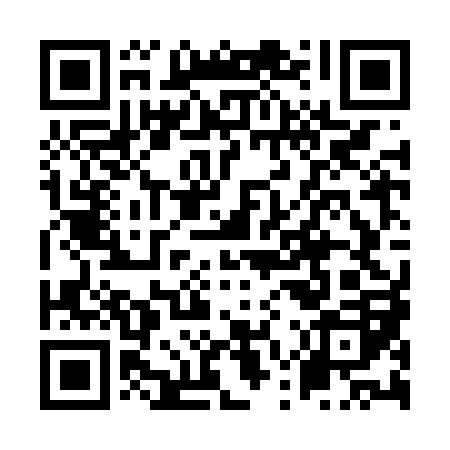 Ramadan times for Banaiciai, LithuaniaMon 11 Mar 2024 - Wed 10 Apr 2024High Latitude Method: Angle Based RulePrayer Calculation Method: Muslim World LeagueAsar Calculation Method: HanafiPrayer times provided by https://www.salahtimes.comDateDayFajrSuhurSunriseDhuhrAsrIftarMaghribIsha11Mon4:524:526:5312:394:266:266:268:2012Tue4:494:496:5112:394:276:286:288:2213Wed4:464:466:4812:384:296:306:308:2514Thu4:434:436:4612:384:316:326:328:2715Fri4:414:416:4312:384:326:346:348:2916Sat4:384:386:4112:384:346:366:368:3117Sun4:354:356:3812:374:356:386:388:3418Mon4:324:326:3612:374:376:406:408:3619Tue4:294:296:3312:374:396:426:428:3820Wed4:264:266:3112:364:406:436:438:4021Thu4:234:236:2812:364:426:456:458:4322Fri4:204:206:2512:364:436:476:478:4523Sat4:174:176:2312:364:456:496:498:4824Sun4:144:146:2012:354:466:516:518:5025Mon4:114:116:1812:354:486:536:538:5226Tue4:084:086:1512:354:496:556:558:5527Wed4:054:056:1312:344:516:576:578:5728Thu4:014:016:1012:344:526:596:599:0029Fri3:583:586:0812:344:547:017:019:0230Sat3:553:556:0512:334:557:037:039:0531Sun4:524:527:031:335:578:058:0510:081Mon4:484:487:001:335:588:078:0710:102Tue4:454:456:571:336:008:098:0910:133Wed4:424:426:551:326:018:118:1110:164Thu4:384:386:521:326:028:138:1310:185Fri4:354:356:501:326:048:158:1510:216Sat4:314:316:471:316:058:178:1710:247Sun4:284:286:451:316:078:198:1910:278Mon4:244:246:421:316:088:218:2110:309Tue4:214:216:401:316:098:228:2210:3310Wed4:174:176:371:306:118:248:2410:36